О внесении изменений впостановление Администрации города Когалыма от 17.12.2021 №2677В соответствии с Федеральным законом от 31.07.2020 №248-ФЗ «О государственном контроле (надзоре) и муниципальном контроле в Российской Федерации», Уставом города Когалыма, решением Думы города Когалыма от 01.09.2021 №592-ГД «Об утверждении Положения о муниципальном контроле в сфере благоустройства территории города Когалыма»:1. В постановление Администрации города Когалыма от 17.12.2021 №2677 «Об утверждении программы профилактики рисков причинения вреда (ущерба) охраняемым законом ценностям при осуществлении муниципального контроля в сфере благоустройства территории города Когалыма на 2022 год» (далее – постановление) внести следующие изменения:1.1. раздел 3 приложения к постановлению изложить в новой редакции согласно приложению к настоящему постановлению.2. Опубликовать настоящее постановление и приложение к нему в газете «Когалымский вестник» и разместить на официальном сайте Администрации города Когалыма в информационно-телекоммуникационной сети «Интернет» (www.admkogalym.ru).3. Контроль за выполнением постановления оставляю за собой.Раздел 3. Перечень профилактических мероприятий, сроки (периодичность) их проведения при реализации Программы профилактики1. Информирование по вопросам соблюдения обязательных требований.Информирование осуществляется должностными лицами контрольного органа посредством размещения сведений, предусмотренных частью 3 статьи 46 Федерального закона от 31.07.2020 №248-ФЗ «О государственном контроле (надзоре) и муниципальном контроле в Российской Федерации» (далее - Федеральный закон №248-ФЗ) на официальном сайте Администрации города Когалыма, в средствах массовой информации и в иных формах. Размещенные сведения поддерживаются в актуальном состоянии и обновляются в срок не позднее пяти рабочих дней с момента их изменения. 2. Объявление предостережений.Предостережение о недопустимости нарушения обязательных требований объявляется контролируемому лицу инспектором в случае наличия у контрольного органа сведений о готовящихся нарушениях обязательных требований или признаках нарушений обязательных требований и (или) в случае отсутствия подтвержденных данных о том, что нарушение обязательных требований причинило вред (ущерб) охраняемым законом ценностям либо создало угрозу причинения вреда (ущерба) охраняемым законом ценностям. Предостережение объявляется инспектором не позднее 10 дней со дня получения соответствующих сведений. Предостережение оформляется в письменной форме или в форме электронного документа. Объявленное предостережение направляется в течение трех рабочих дней с момента его объявления, посредством почтового отправления (в случае направления на бумажном носителе), по электронной почте, или любым иным способом, позволяющим подтвердить факт получения предостережения. Инспектор регистрирует предостережение в журнале учета объявленных им предостережений с присвоением регистрационного номера. Журнал учета объявленных предостережений ведется контрольным органом в электронной форме. В случае объявления контрольным органом предостережения о недопустимости нарушения обязательных требований контролируемое лицо вправе подать возражение в отношении указанного предостережения. Возражение направляется инспектору, объявившему предостережение, не позднее десяти календарных дней с момента получения предостережения. Возражение составляется контролируемым лицом в произвольной форме, при этом должно содержать следующую информацию: - наименование контролируемого лица; - сведения об объекте контроля; - дату и номер предостережения, направленного в адрес контролируемого лица; - обоснование позиции, доводы в отношении указанных в предостережении действий (бездействий) контролируемого лица, которые приводят или могут привести к нарушению обязательных требований; - желаемый способ получения ответа по итогам рассмотрения возражения; - фамилию, имя, отчество направившего возражение; - дату направления возражения. Возражение рассматривается инспектором, объявившим предостережение, не позднее тридцати дней с момента получения такого возражения. В случае принятия представленных контролируемым лицом в возражениях доводов инспектор аннулирует направленное предостережение с соответствующей отметкой в журнале учета объявленных предостережений. 3. Консультирование.Консультирование контролируемых лиц и их представителей осуществляется инспектором, по обращениям контролируемых лиц и их представителей по вопросам, связанным с организацией и осуществлением муниципального контроля. Консультирование осуществляется без взимания платы. Консультирование может осуществляться инспектором по телефону, посредством видео-конференц-связи, на личном приеме, либо в ходе проведения профилактических и (или) контрольных мероприятий. Информация о месте приема, а также об установленных для приема днях и часах размещается на официальном сайте Администрации города Когалыма в информационно-телекоммуникационной сети «Интернет» (www.admkogalym.ru). Консультирование осуществляется по вопросам: - организации и осуществления муниципального контроля; - разъяснения обязательных требований. Консультирование в письменной форме осуществляется инспектором в сроки, установленные Федеральным законом от 02.05.2006 №59-ФЗ «О порядке рассмотрения обращений граждан Российской Федерации», в следующих случаях: 1) контролируемым лицом представлен письменный запрос о предоставлении письменного ответа по вопросам консультирования; 2) за время консультирования предоставить ответ на поставленные вопросы невозможно; 3) ответ на поставленные вопросы требует дополнительного запроса сведений. Если поставленные во время консультирования вопросы не относятся к осуществляемому муниципальному земельному контролю в городе Когалыме даются необходимые разъяснения по обращению в соответствующие органы государственной власти, органы местного самоуправления или к соответствующим должностным лицам. При осуществлении консультирования соблюдается конфиденциальность информации, доступ к которой ограничен в соответствии с законодательством Российской Федерации. В ходе консультирования не может предоставляться информация, содержащая оценку конкретного контрольного мероприятия, решений и (или) действий инспектора, иных участников контрольного мероприятия, а также результаты проведенных в рамках контрольного мероприятия экспертизы, испытаний. Информация, ставшая известной инспектору в ходе консультирования, не может использоваться контрольным органом в целях оценки контролируемого лица по вопросам соблюдения обязательных требований. Контрольный орган осуществляет учет консультирований, который проводится посредством внесения соответствующей записи в журнал консультирования. В случае, если в течение календарного года поступило пять и более однотипных (по одним и тем же вопросам) обращений контролируемых лиц и их представителей, консультирование по таким обращениям осуществляется посредством размещения на официальном сайте Администрации города Когалыма письменного разъяснения, подписанного уполномоченным должностным лицом, без указания в таком разъяснении сведений, отнесенных к категории ограниченного доступа.4. Профилактический визит.Профилактический визит проводится инспектором контрольного органа в соответствии со статьей 52 Федерального закона №248-ФЗ в отношении контролируемых лиц, в ведении которых находятся объекты муниципального контроля, а также в отношении контролируемых лиц, деятельность, результаты деятельности которых отнесены к объектам муниципального контроля.Профилактический визит проводится по месту осуществления деятельности контролируемого лица либо путем использования видео-конференц-связи.Срок проведения профилактического визита не может превышать одного рабочего дня.Профилактический визит проводится на основании плана работ контрольного органа по проведению профилактических визитов.Инспектор, ответственный за проведение профилактического визита, направляет контролируемому лицу, включенному в план работ, уведомление о проведении профилактического визита не позднее чем за 5 рабочих дней до даты его проведения в форме электронного документа или на бумажном носителе в порядке, установленном статьей 21 Федерального закона №248-ФЗ.Профилактический визит проводится в форме профилактической беседы. В ходе профилактического визита контролируемое лицо информируется об обязательных требованиях, предъявляемых к его деятельности либо принадлежащим ему объектам контроля, их соответствии критериям риска, основаниях и о рекомендуемых способах снижения категории риска, а также о видах, содержании и об интенсивности контрольных мероприятий, проводимых в отношении контролируемого лица исходя из его отнесения к соответствующей категории риска.В ходе профилактического визита инспектором может осуществляться консультирование контролируемого лица.В ходе профилактического визита инспектором может осуществляться сбор сведений, необходимых для отнесения объекта контроля к категориям риска.При проведении профилактического визита контролируемым лицам не выдаются предписания об устранении нарушений обязательных требований. Разъяснения, полученные в ходе профилактического визита, носят рекомендательный характер.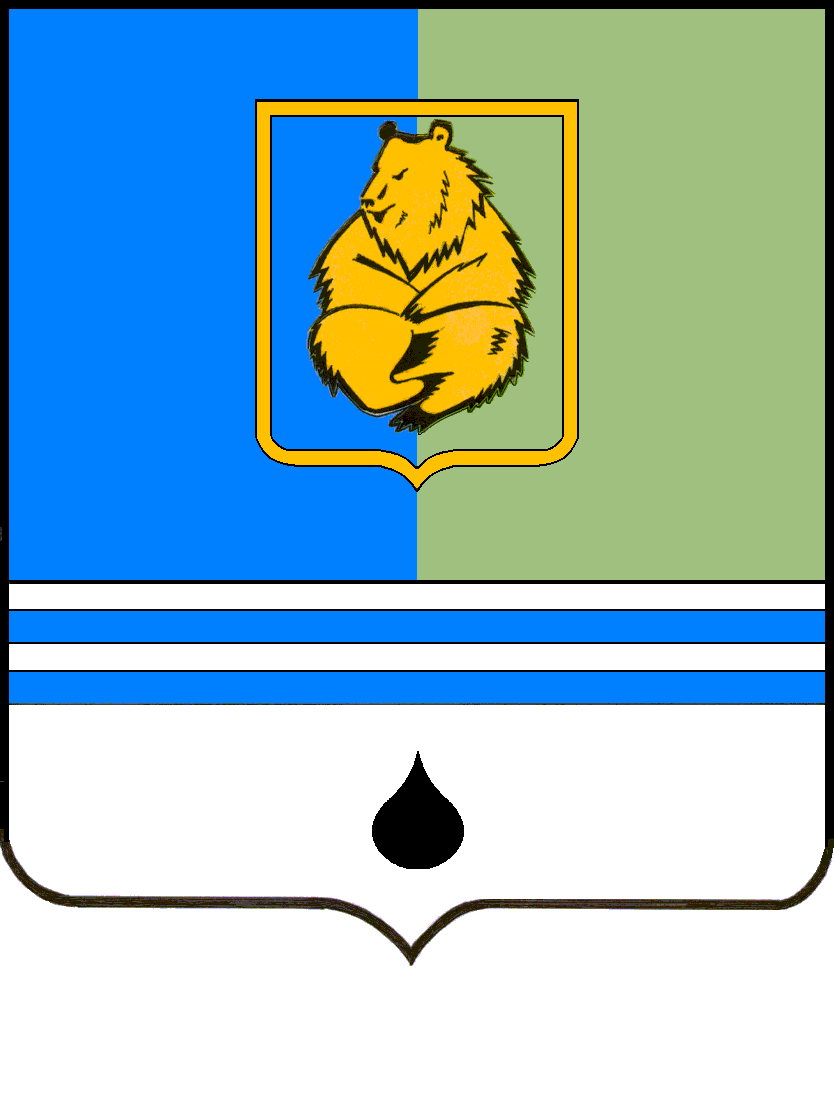 ПОСТАНОВЛЕНИЕАДМИНИСТРАЦИИ ГОРОДА КОГАЛЫМАХанты-Мансийского автономного округа - ЮгрыПОСТАНОВЛЕНИЕАДМИНИСТРАЦИИ ГОРОДА КОГАЛЫМАХанты-Мансийского автономного округа - ЮгрыПОСТАНОВЛЕНИЕАДМИНИСТРАЦИИ ГОРОДА КОГАЛЫМАХанты-Мансийского автономного округа - ЮгрыПОСТАНОВЛЕНИЕАДМИНИСТРАЦИИ ГОРОДА КОГАЛЫМАХанты-Мансийского автономного округа - Югрыот [Дата документа]от [Дата документа]№ [Номер документа]№ [Номер документа]ДОКУМЕНТ ПОДПИСАН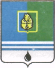 ЭЛЕКТРОННОЙ ПОДПИСЬЮСертификат  [Номер сертификата 1]Владелец [Владелец сертификата 1]Действителен с [ДатаС 1] по [ДатаПо 1]Приложение к постановлению Администрациигорода КогалымаПриложение к постановлению Администрациигорода Когалымаот [Дата документа] № [Номер документа]№ п/пНаименование мероприятияСрок исполненияСтруктурное подразделение, ответственное за реализацию1.Информирование по вопросам соблюдения обязательных требованийПо мере необходимостиОтдел муниципального контроля Администрации города Когалыма2.Объявление предостереженийПри наличии оснований, предусмотренных статьей 49 Федерального закона от 31.07.2020 № 248-ФЗ «О государственном контроле (надзоре) и муниципальном контроле в Российской Федерации»Отдел муниципального контроля Администрации города Когалыма3.КонсультированиеПо мере поступления обращений контролируемых лиц и их представителейОтдел муниципального контроля Администрации города Когалыма4.Профилактический визитВ соответствии с планом работ по проведению профилактических визитовОтдел муниципального контроля Администрации города Когалыма